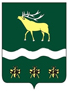 Российская Федерация Приморский крайЯковлевский муниципальный районМУНИЦИПАЛЬНЫЙ КОМИТЕТНОВОСЫСОЕВСКОГО СЕЛЬСКОГО ПОСЕЛЕНИЯРЕШЕНИЕ    10 декабря 2018 года                          с. Новосысоевка	                                      № 134«О результатах публичных слушаний  по обсуждению проекта  бюджета на 2019 год и плановый период 2020-2021 гг.»Заслушав и обсудив информацию председателя муниципального комитета А.В. Лутченко о результатах публичных слушаний по проекту бюджета Новосысоевского сельского поселения на 2019 год и плановый период 2020-2021 гг., муниципальный комитет поселения отмечает, что публичные слушания проведены в порядке и сроки, установленные действующим  законодательством Российской Федерации и Положением «О публичных слушаниях в Новосысоевском сельском поселении». На собрании присутствовало 10 жителей поселения, в том числе депутат муниципального комитета поселения, представители общественных организаций и политических партий. В ходе обсуждения проекта бюджета Новосысоевского сельского поселения на 2019 год и плановый период 2020-2021 гг. участники публичных слушаний решили одобрить представленный администрацией Новосысоевского сельского поселения проект бюджета Новосысоевского сельского поселения на 2019 год и плановый период 2020-2021 гг. Рекомендовать муниципальному комитету Новосысоевского сельского поселения принять бюджет Новосысоевского сельского поселения на 2019 год  и плановый период 2020-2021 гг., и в случае необходимости вносить изменения в бюджет поселения.	  За то, чтобы одобрить проект бюджета Новосысоевского сельского поселения на 2019 год и плановый период 2020-2021 гг. голосовали единогласно. По итогам проведения публичных слушаний был принят итоговый документ – Решение собрания участников публичных слушаний Новосысоевского сельского поселения. Учитывая результаты публичных слушаний, на основании пп.6.2. п.6 ст.20 Устава  муниципальный комитет Новосысоевского сельского поселенияРЕШИЛ:Признать публичные слушания, по обсуждению проекта бюджета Новосысоевского сельского поселения на 2019 год и плановый период 2020-2021 гг. состоявшимися.Администрации Новосысоевского сельского поселения, Муниципальному комитету поселения учесть предложения, высказанные в ходе  публичных слушаний  при принятии бюджета поселения на 2019 год и плановый период 2020-2021 гг. Настоящее решение подлежит опубликованию в печатном общественно-информационном издании Новосысоевского сельского поселения «Новости поселения» и размещению на официальном сайте администрации поселения.Настоящее решение вступает в силу со дня его официального опубликования.ГлаваНовосысоевского сельского поселения                                                          А.В. Лутченко